
Academy Assessment Evidence Checklist 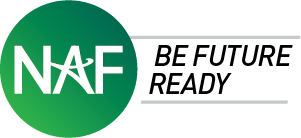 2023-24

The evidence checklist assists academies with completing the Academy Assessment (AA), specifically with gathering the required evidence to verify the accomplishment of designated strategic actions. There are three sources for AA evidence and academy data: 1) automatically populated from annual data collection in the Quality Center found in the Academy Support Hub (ASH) or NAFTrack, 2) academy-generated documentation, and 3) academy-completed AA evidence templates.   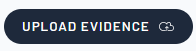 To upload evidence in the online AA, click on the                          icon adjacent to each designated strategic action. Download the evidence templates using the links provided, fill in the templates, and use the icon to upload the completed templates. No additional evidence is required if an academy uploads a completed evidence template. The highlighted strategic actions have required thresholds for Model and Distinguished academy status.
Use the active checkboxes in the last column of the AA evidence checklist to self-assess academy progress on updating annual data collection in the Quality Center (ASH) and NAFTrack, completing evidence templates, and uploading evidence documents in the online AA.Strategic ActionsStrategic ActionsEvidence Required ForDescription of Suggested EvidenceSource of EvidenceEvidence Completed & UploadedElement 1: Academy Development & Structure 1.1.aEnrollmentModel +District policy or an academy application/brochure showing an open choice enrollment processUpload academy document or type URL to the school/district site in notes.Element 1: Academy Development & Structure 1.1.bAcademy RecruitmentAll - Auto PopulatedRecruitment efforts increase student enrollment each year to meet the threshold criteriaPopulated from the Academy Enrollment data collection form and NAFTrack. Element 1: Academy Development & Structure 1.2.aPersonalized Learning EnvironmentModel +Document how the academy fosters a personalized learning environmentDownload the Personalized Learning Environment Template, complete, and upload.Element 1: Academy Development & Structure 1.3.aData Collection & ReviewModel +Document how academy uses academy-level, student-level & disaggregated data to inform academy practicesUpload (or type in notes) an example for each selection.Element 1: Academy Development & Structure 1.3.bAction PlanningAllLink to an updated 2023-24 Action Plan in ASH or upload an updated action plan in AA Upload academy document or type link in notes.Element 1: Academy Development & Structure 1.4.aAcademy LeadershipOptionalProvide the names and roles of staff responsible for managing the academy programUpload (or type in notes) academy staff names/roles.Element 1: Academy Development & Structure 1.4.bAcademy LeadershipOptionalProvide the names and roles of staff who oversee college and career readiness activitiesUpload (or type in notes) academy staff names/roles.Element 1: Academy Development & Structure 1.4.cNAF AmbassadorsModel +Document how academy leaders are ambassadors for the academyUpload (or type in notes) an example for each selection.Element 1: Academy Development & Structure 1.5.a Academy Team CollaborationOptionalProvide minutes or agenda from the academy team’s most recent collaborative planning sessionUpload minutes/agenda.Element 1: Academy Development & Structure 1.5.bProfessional 
LearningModel +List professional learning events such as NAF Next and NAF sponsored or CTE professional learning experiencesDownload the Professional Learning Template, complete, and upload.Strategic ActionsStrategic ActionsEvidence Required ForDescription of Suggested EvidenceSource of EvidenceEvidence Complete and UploadedElement 2: Advisory Board2.1.aMembershipAll - Auto PopulatedList of 10+ advisory board (AB) members with at least 80% from business, industry, govt., alumni, community, and postsecondary ed.Populated from the Advisory Board data collection form.Element 2: Advisory Board2.1.bPlanning and    By-lawsAllUpdated AB 2023-24 strategic plan and current by-laws Upload AB documents.Element 2: Advisory Board2.2.aSupport for LearningModel +Document how AB members support student learning Upload (or type in notes) an example for each selection.Element 2: Advisory Board2.3.aSupport for SustainabilityModel +Document how the AB promotes the academy, raises funds, and recruits partnersDownload the AB Ambassador Template, complete, and upload. Element 3: Curriculum & Instruction3.1.aProgram of Study All - Auto PopulatedProvide a list of the academy’s career-connected Program of Study courses adhering to OCTAE’s frameworkPopulated from the Program of Study data collection form.Element 3: Curriculum & Instruction3.1.bAuthentic 
ProjectsModel +Description of authentic project learning experiences offered by the academy Download the Authentic Learning Project Template, complete, and upload. Element 3: Curriculum & Instruction3.2.aCollege Readiness OptionalList college activities that build students' college knowledgeUpload (or type in notes) an example for each selection.Element 3: Curriculum & Instruction3.2.bPostsecondary OptionsOptionalList postsecondary education options such as dual enrollment, industry certifications, and Advanced Placement (AP)Validated thru Program of Study and Certifications data collection forms.Element 3: Curriculum & Instruction3.2.cNAFTrack CertificationAll - Auto PopulatedPercentage of 2022-23 seniors achieving NAFTrack CertificationPopulated from NAFTrack. Element 4: Work-Based Learning4.1.a WBL ContinuumAllList of completed WBL experiences from 2022-23 school year Upload completed 2022-23 WBL calendar or use WBL Tracker.Element 4: Work-Based Learning4.1.bWBL ProgramModel +Unscored for 2023-24: Provide examples of how academy supports students’ aspirations, skills, and connectionsUpload (or type in notes) an example for each selection.Element 4: Work-Based Learning4.1.cStudent VoiceModel +Unscored for 2023-24: Document how academy uses student input to guide work-based learning program planningUpload (or type in notes) how student voice is used.Element 4: Work-Based Learning4.2.aWBL TrackingModel +Document how academy tracks/analyzes equitable student WBL participation Upload (or type in notes) an example for each selection.Element 4: Work-Based Learning4.2.bInternshipsAll – Auto PopulatedPercentage of 2022-23 seniors meeting the NAFTrack Certification internship requirements (15-24% for Model & 25%+ for Distinguished)Populated from NAFTrack.Element 4: Work-Based Learning4.2.cWBL ParticipationModel +Unscored for 2023-24: Percentage of 2022-23 academy students who completed at least one WBL activity during 2022-23Upload academy document to support selection or use WBL Tracker.Element 4: Work-Based Learning4.2.dWBL Participation
*optional WBL threshold for 2023-24Model +Unscored for 2023-24: Percentage of 2022-23 seniors who completed WBL activities in at least two different phases of the WBL continuum in any year (25-34% for Model & 35%+ for Distinguished if using WBL Tracker)Upload academy document to support selection or use WBL Tracker.